ANEXO II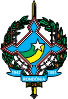 Governo do Estado de Rondônia
FORMULÁRIO DE SOLICITAÇÃO E AUTORIZAÇÃO DE VIAGEM E DIÁRIASGoverno do Estado de Rondônia
FORMULÁRIO DE SOLICITAÇÃO E AUTORIZAÇÃO DE VIAGEM E DIÁRIASGoverno do Estado de Rondônia
FORMULÁRIO DE SOLICITAÇÃO E AUTORIZAÇÃO DE VIAGEM E DIÁRIASGoverno do Estado de Rondônia
FORMULÁRIO DE SOLICITAÇÃO E AUTORIZAÇÃO DE VIAGEM E DIÁRIASGoverno do Estado de Rondônia
FORMULÁRIO DE SOLICITAÇÃO E AUTORIZAÇÃO DE VIAGEM E DIÁRIASGoverno do Estado de Rondônia
FORMULÁRIO DE SOLICITAÇÃO E AUTORIZAÇÃO DE VIAGEM E DIÁRIASGoverno do Estado de Rondônia
FORMULÁRIO DE SOLICITAÇÃO E AUTORIZAÇÃO DE VIAGEM E DIÁRIASGoverno do Estado de Rondônia
FORMULÁRIO DE SOLICITAÇÃO E AUTORIZAÇÃO DE VIAGEM E DIÁRIASGoverno do Estado de Rondônia
FORMULÁRIO DE SOLICITAÇÃO E AUTORIZAÇÃO DE VIAGEM E DIÁRIASGoverno do Estado de Rondônia
FORMULÁRIO DE SOLICITAÇÃO E AUTORIZAÇÃO DE VIAGEM E DIÁRIASGoverno do Estado de Rondônia
FORMULÁRIO DE SOLICITAÇÃO E AUTORIZAÇÃO DE VIAGEM E DIÁRIASGoverno do Estado de Rondônia
FORMULÁRIO DE SOLICITAÇÃO E AUTORIZAÇÃO DE VIAGEM E DIÁRIASGoverno do Estado de Rondônia
FORMULÁRIO DE SOLICITAÇÃO E AUTORIZAÇÃO DE VIAGEM E DIÁRIASGoverno do Estado de Rondônia
FORMULÁRIO DE SOLICITAÇÃO E AUTORIZAÇÃO DE VIAGEM E DIÁRIASUnidade Orçamentária:Unidade Orçamentária:Unidade Orçamentária:Unidade Orçamentária:Unidade Orçamentária:Órgão Solicitante:Órgão Solicitante:Órgão Solicitante:Órgão Solicitante:Órgão Solicitante:Departamento Atendido:Departamento Atendido:Departamento Atendido:Departamento Atendido:Departamento Atendido:Solicitação N.º Solicitação N.º Solicitação N.º Solicitação N.º Solicitação N.º Autorização N.ºAutorização N.ºAutorização N.ºAutorização N.ºAutorização N.ºLocal e Data:Local e Data:Local e Data:Local e Data:Local e Data:Solicitamos autorização de viagem a serviço e posterior concessão de diárias ao(S) servidor(es) abaixo relacionado(s), conforme informações a saber:Solicitamos autorização de viagem a serviço e posterior concessão de diárias ao(S) servidor(es) abaixo relacionado(s), conforme informações a saber:Solicitamos autorização de viagem a serviço e posterior concessão de diárias ao(S) servidor(es) abaixo relacionado(s), conforme informações a saber:Solicitamos autorização de viagem a serviço e posterior concessão de diárias ao(S) servidor(es) abaixo relacionado(s), conforme informações a saber:Solicitamos autorização de viagem a serviço e posterior concessão de diárias ao(S) servidor(es) abaixo relacionado(s), conforme informações a saber:Solicitamos autorização de viagem a serviço e posterior concessão de diárias ao(S) servidor(es) abaixo relacionado(s), conforme informações a saber:Solicitamos autorização de viagem a serviço e posterior concessão de diárias ao(S) servidor(es) abaixo relacionado(s), conforme informações a saber:Solicitamos autorização de viagem a serviço e posterior concessão de diárias ao(S) servidor(es) abaixo relacionado(s), conforme informações a saber:Solicitamos autorização de viagem a serviço e posterior concessão de diárias ao(S) servidor(es) abaixo relacionado(s), conforme informações a saber:Solicitamos autorização de viagem a serviço e posterior concessão de diárias ao(S) servidor(es) abaixo relacionado(s), conforme informações a saber:Solicitamos autorização de viagem a serviço e posterior concessão de diárias ao(S) servidor(es) abaixo relacionado(s), conforme informações a saber:Solicitamos autorização de viagem a serviço e posterior concessão de diárias ao(S) servidor(es) abaixo relacionado(s), conforme informações a saber:Solicitamos autorização de viagem a serviço e posterior concessão de diárias ao(S) servidor(es) abaixo relacionado(s), conforme informações a saber:Solicitamos autorização de viagem a serviço e posterior concessão de diárias ao(S) servidor(es) abaixo relacionado(s), conforme informações a saber:Solicitamos autorização de viagem a serviço e posterior concessão de diárias ao(S) servidor(es) abaixo relacionado(s), conforme informações a saber:DADOS GERAIS DA VIAGEMDADOS GERAIS DA VIAGEMDADOS GERAIS DA VIAGEMDADOS GERAIS DA VIAGEMDADOS GERAIS DA VIAGEMDADOS GERAIS DA VIAGEMDADOS GERAIS DA VIAGEMDADOS GERAIS DA VIAGEMDADOS GERAIS DA VIAGEMDADOS GERAIS DA VIAGEMDADOS GERAIS DA VIAGEMDADOS GERAIS DA VIAGEMDADOS GERAIS DA VIAGEMDADOS GERAIS DA VIAGEMDADOS GERAIS DA VIAGEMOBJETIVO DA VIAGEM:OBJETIVO DA VIAGEM:OBJETIVO DA VIAGEM:OBJETIVO DA VIAGEM:OBJETIVO DA VIAGEM:OBJETIVO DA VIAGEM:OBJETIVO DA VIAGEM:OBJETIVO DA VIAGEM:OBJETIVO DA VIAGEM:OBJETIVO DA VIAGEM:OBJETIVO DA VIAGEM:OBJETIVO DA VIAGEM:OBJETIVO DA VIAGEM:OBJETIVO DA VIAGEM:OBJETIVO DA VIAGEM:ITINERÁRIO:ITINERÁRIO:ITINERÁRIO:ITINERÁRIO:PERÍODO DE VIAGEM:IDA:                            RETORNO:PERÍODO DE VIAGEM:IDA:                            RETORNO:PERÍODO DE VIAGEM:IDA:                            RETORNO:PERÍODO DE VIAGEM:IDA:                            RETORNO:PERÍODO DE VIAGEM:IDA:                            RETORNO:PERÍODO DE VIAGEM:IDA:                            RETORNO:TELEFONES DE CONTATO:TELEFONES DE CONTATO:TELEFONES DE CONTATO:TELEFONES DE CONTATO:TELEFONES DE CONTATO:DADOS DO TRANSPORTEDADOS DO TRANSPORTEDADOS DO TRANSPORTEDADOS DO TRANSPORTEDADOS DO TRANSPORTEDADOS DO TRANSPORTEDADOS DO TRANSPORTEDADOS DO TRANSPORTEDADOS DO TRANSPORTEDADOS DO TRANSPORTEDADOS DO TRANSPORTEDADOS DO TRANSPORTEDADOS DO TRANSPORTEDADOS DO TRANSPORTEDADOS DO TRANSPORTETIPO DE TRANSPORTE:( )OFICIAL   ( )PARTICULAR  ( )LOCADOTIPO DE TRANSPORTE:( )OFICIAL   ( )PARTICULAR  ( )LOCADOTIPO DE TRANSPORTE:( )OFICIAL   ( )PARTICULAR  ( )LOCADOTIPO DE TRANSPORTE:( )OFICIAL   ( )PARTICULAR  ( )LOCADOTIPO DE TRANSPORTE:( )OFICIAL   ( )PARTICULAR  ( )LOCADOMEIO DE TRANSPORTE:( )AÉREO   ( )TERRESTRE  ( ) OUTROMEIO DE TRANSPORTE:( )AÉREO   ( )TERRESTRE  ( ) OUTROMEIO DE TRANSPORTE:( )AÉREO   ( )TERRESTRE  ( ) OUTROMEIO DE TRANSPORTE:( )AÉREO   ( )TERRESTRE  ( ) OUTROMEIO DE TRANSPORTE:( )AÉREO   ( )TERRESTRE  ( ) OUTRODESCRIÇÃO DO MEIO AMBIENTE DE TRANSPORTE:(Se terrestre informar modelo/placa/empresa/aéreo informar a companhia,etc).DESCRIÇÃO DO MEIO AMBIENTE DE TRANSPORTE:(Se terrestre informar modelo/placa/empresa/aéreo informar a companhia,etc).DESCRIÇÃO DO MEIO AMBIENTE DE TRANSPORTE:(Se terrestre informar modelo/placa/empresa/aéreo informar a companhia,etc).DESCRIÇÃO DO MEIO AMBIENTE DE TRANSPORTE:(Se terrestre informar modelo/placa/empresa/aéreo informar a companhia,etc).DESCRIÇÃO DO MEIO AMBIENTE DE TRANSPORTE:(Se terrestre informar modelo/placa/empresa/aéreo informar a companhia,etc).DADOS DO CONDUTORDADOS DO CONDUTORDADOS DO CONDUTORDADOS DO CONDUTORDADOS DO CONDUTORDADOS DO CONDUTORDADOS DO CONDUTORDADOS DO CONDUTORDADOS DO CONDUTORDADOS DO CONDUTORDADOS DO CONDUTORDADOS DO CONDUTORDADOS DO CONDUTORDADOS DO CONDUTORDADOS DO CONDUTORNOMES DOS SERVIDOR(ES)/CONDUTORNOMES DOS SERVIDOR(ES)/CONDUTORNOMES DOS SERVIDOR(ES)/CONDUTORMATRICULA:MATRICULA:MATRICULA:CARGO:CDS:FUNÇÃO:CPF:CPF:VALOR DIÁRIAS(R$)Banco:AG:C/C:SUBTOTAL 1:SUBTOTAL 1:DADOS DOS DEMAIS PASSAGEIROSDADOS DOS DEMAIS PASSAGEIROSDADOS DOS DEMAIS PASSAGEIROSDADOS DOS DEMAIS PASSAGEIROSDADOS DOS DEMAIS PASSAGEIROSDADOS DOS DEMAIS PASSAGEIROSDADOS DOS DEMAIS PASSAGEIROSDADOS DOS DEMAIS PASSAGEIROSDADOS DOS DEMAIS PASSAGEIROSDADOS DOS DEMAIS PASSAGEIROSDADOS DOS DEMAIS PASSAGEIROSDADOS DOS DEMAIS PASSAGEIROSDADOS DOS DEMAIS PASSAGEIROSDADOS DOS DEMAIS PASSAGEIROSDADOS DOS DEMAIS PASSAGEIROSNOMES DOS SERVIDOR(ES)/PASSAGEIROSNOMES DOS SERVIDOR(ES)/PASSAGEIROSNOMES DOS SERVIDOR(ES)/PASSAGEIROSMATRICULA:MATRICULA:MATRICULA:CARGO:CDS:FUNÇÃO:CPF:CPF:VALOR DIÁRIAS(R$)Banco:AG:C/C:SUBTOTAL 2:SUBTOTAL 2:ANEXOS:ANEXOS:ANEXOS:ANEXOS:ANEXOS:ANEXOS:ANEXOS:ANEXOS:ANEXOS:TOTAL GERAL (1+2):TOTAL GERAL (1+2):SOLICITANTE:(Identificação e Assinatura da Autoridade Competente)SOLICITANTE:(Identificação e Assinatura da Autoridade Competente)AUTORIZAÇÃO  DA VIAGEM:(   ) DEFIRO   (  ) INDEFERIDO  (  ) INSTRUIR:_________________________AUTORIZAÇÃO  DA VIAGEM:(   ) DEFIRO   (  ) INDEFERIDO  (  ) INSTRUIR:_________________________AUTORIZAÇÃO  DA VIAGEM:(   ) DEFIRO   (  ) INDEFERIDO  (  ) INSTRUIR:_________________________AUTORIZAÇÃO  DA VIAGEM:(   ) DEFIRO   (  ) INDEFERIDO  (  ) INSTRUIR:_________________________AUTORIZAÇÃO  DA VIAGEM:(   ) DEFIRO   (  ) INDEFERIDO  (  ) INSTRUIR:_________________________AUTORIZAÇÃO  DA VIAGEM:(   ) DEFIRO   (  ) INDEFERIDO  (  ) INSTRUIR:_________________________AUTORIZAÇÃO  DA VIAGEM:(   ) DEFIRO   (  ) INDEFERIDO  (  ) INSTRUIR:_________________________AUTORIZAÇÃO DAS DIÁRIAS:(  )DEFIRO  (  ) INDEFIRO  (  ) INSTRUIR :_________________________AUTORIZAÇÃO DAS DIÁRIAS:(  )DEFIRO  (  ) INDEFIRO  (  ) INSTRUIR :_________________________AUTORIZAÇÃO DAS DIÁRIAS:(  )DEFIRO  (  ) INDEFIRO  (  ) INSTRUIR :_________________________AUTORIZAÇÃO DAS DIÁRIAS:(  )DEFIRO  (  ) INDEFIRO  (  ) INSTRUIR :_________________________AUTORIZAÇÃO DAS DIÁRIAS:(  )DEFIRO  (  ) INDEFIRO  (  ) INSTRUIR :_________________________AUTORIZAÇÃO DAS DIÁRIAS:(  )DEFIRO  (  ) INDEFIRO  (  ) INSTRUIR :_________________________OBSERVAÇÃO:  Este documento não deve conter rasuras nem emendas, sob pena de ter seus efeitos invalidados. Deverá ser impresso e assinado pelo servidor autorizado a solicitar viagens.OBSERVAÇÃO:  Este documento não deve conter rasuras nem emendas, sob pena de ter seus efeitos invalidados. Deverá ser impresso e assinado pelo servidor autorizado a solicitar viagens.OBSERVAÇÃO:  Este documento não deve conter rasuras nem emendas, sob pena de ter seus efeitos invalidados. Deverá ser impresso e assinado pelo servidor autorizado a solicitar viagens.OBSERVAÇÃO:  Este documento não deve conter rasuras nem emendas, sob pena de ter seus efeitos invalidados. Deverá ser impresso e assinado pelo servidor autorizado a solicitar viagens.OBSERVAÇÃO:  Este documento não deve conter rasuras nem emendas, sob pena de ter seus efeitos invalidados. Deverá ser impresso e assinado pelo servidor autorizado a solicitar viagens.OBSERVAÇÃO:  Este documento não deve conter rasuras nem emendas, sob pena de ter seus efeitos invalidados. Deverá ser impresso e assinado pelo servidor autorizado a solicitar viagens.OBSERVAÇÃO:  Este documento não deve conter rasuras nem emendas, sob pena de ter seus efeitos invalidados. Deverá ser impresso e assinado pelo servidor autorizado a solicitar viagens.OBSERVAÇÃO:  Este documento não deve conter rasuras nem emendas, sob pena de ter seus efeitos invalidados. Deverá ser impresso e assinado pelo servidor autorizado a solicitar viagens.OBSERVAÇÃO:  Este documento não deve conter rasuras nem emendas, sob pena de ter seus efeitos invalidados. Deverá ser impresso e assinado pelo servidor autorizado a solicitar viagens.OBSERVAÇÃO:  Este documento não deve conter rasuras nem emendas, sob pena de ter seus efeitos invalidados. Deverá ser impresso e assinado pelo servidor autorizado a solicitar viagens.OBSERVAÇÃO:  Este documento não deve conter rasuras nem emendas, sob pena de ter seus efeitos invalidados. Deverá ser impresso e assinado pelo servidor autorizado a solicitar viagens.OBSERVAÇÃO:  Este documento não deve conter rasuras nem emendas, sob pena de ter seus efeitos invalidados. Deverá ser impresso e assinado pelo servidor autorizado a solicitar viagens.OBSERVAÇÃO:  Este documento não deve conter rasuras nem emendas, sob pena de ter seus efeitos invalidados. Deverá ser impresso e assinado pelo servidor autorizado a solicitar viagens.OBSERVAÇÃO:  Este documento não deve conter rasuras nem emendas, sob pena de ter seus efeitos invalidados. Deverá ser impresso e assinado pelo servidor autorizado a solicitar viagens.OBSERVAÇÃO:  Este documento não deve conter rasuras nem emendas, sob pena de ter seus efeitos invalidados. Deverá ser impresso e assinado pelo servidor autorizado a solicitar viagens.